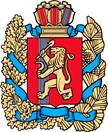 АДМИНИСТРАЦИЯ КУЛАКОВСКОГО СЕЛЬСОВЕТАМОТЫГИНСКОГО РАЙОНА КРАСНОЯРСКОГО КРАЯПОСТАНОВЛЕНИЕ21.05.2018г.                                                п. Кулаково                                                      № 37-пОб отмене постановления главы Кулаковского сельсовета от 23.11.2012 года № 36-пг о внесении изменений в Положение о новых системах оплаты труда работников муниципальных бюджетных и казенных учреждений на территории Кулаковского сельсовета к постановлению главы Кулаковского сельсовета от 18.05.2012 года № 17-пгРуководствуясь Уставом Кулаковского сельсовета Мотыгинского района Красноярского края ПОСТАНОВЛЯЮ:	1. Отменить постановление главы Кулаковского сельсовета от 23.11.2012 года № 36-пг о внесении изменений в Положение о новых системах оплаты труда работников муниципальных бюджетных и казенных учреждений на территории Кулаковского сельсовета к постановлению главы Кулаковского сельсовета от 18.05.2012 года № 17-пг, как противоречащее действующему законодательству Российской Федерации. 	2. Контроль за исполнением настоящего Постановления оставляю за собой.3. Настоящее постановление вступает в силу в день его подписания и подлежит официальному опубликованию в газете «Кулаковские вести».Глава Кулаковского сельсовета                                                                           Н.В. Шалыгина